По вопросам приобретения составов Volumaizer посетите интернет-магазин Fleecing.ru (Флисинг.ру)BB Volumaizer инструкция по применению: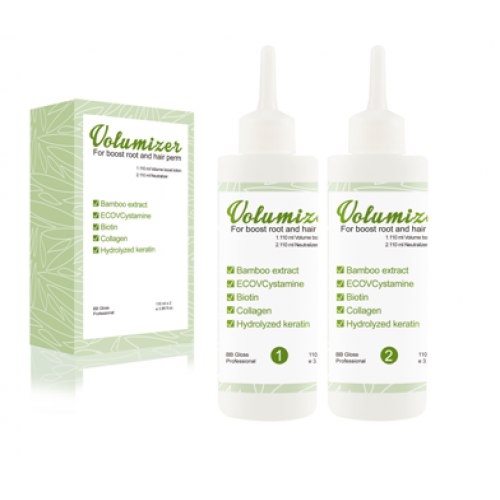 Шаг 1 — Подготовка. Вымойте волосы шампунем глубокой очистки. Рекомендуем шампунь "ISO Pure Cleanse"Шаг 2 — Нанесение лосьона.Нанесите лосьон для завивки "Volume boost lotion" (флакон №1) на зону обработки волос.Шаг 3 — Выдержка.Оставьте средство для воздействия на необходимое время:В зависимости от типа волос:Повреждённые , обесцвеченные волосы — 10 минут;Нормальные волосы — 20 минут.Рекомендуется делать проверку завитка через каждые 5 минут.ПРИМЕЧАНИЕ:Частая проверка завитка рекомендуется из-за разной степени пористости волос.Максимальное время воздействия состава = 20 минутШаг 4 — Смывка лосьона.Тщательно промойте места нанесения состава тёплой водой на протяжении 5 минут. Промокните каждую прядь полотенцем.Шаг 5 — Нейтрализация.Нанесите нейтрализатор "Neutralizer" на зону обработки волос и оставьте для воздействия необходимое время:В зависимости от типа волос:Осветлённые волосы — 5 минут;Все остальные типы волос — 10 минут.Шаг 6 — Завершение процедуры.После нейтрализации промойте волосы тёплой водой затем промокните волосы полотенцем и высушите феном. Сделайте укладку.ПРИМЕЧАНИЕ:Смывка составов производится без использования шампуня!По вопросам приобретения составов Volumaizer посетите интернет-магазин Fleecing.ru (Флисинг.ру)